R v Mohamed, 2018 NWTSC 64	S-1-CR-2015-000113IN THE SUPREME COURT OF THE NORTHWEST TERRITORIESIN THE MATTER OF:HER MAJESTY THE QUEEN- v -HASSEN ABDUL KERIM MOHAMED_________________________________________________________ Transcript of the Reasons for Judgment delivered by The Honourable Justice S.H. Smallwood, sitting in Yellowknife, in the Northwest Territories, on the 25th day of September, 2018._________________________________________________________APPEARANCES:Mr. D. Praught:	Counsel for the CrownMs. J. Cunningham (by teleconference):Counsel for the Accused(Charges under s. 354(1) of the Criminal Code, s. 5(2) x3 of the Controlled Drugs and Substances Act)THE COURT:	Hassen Abdul Kerim Mohamedfaces four charges: possession of propertyobtained by crime contrary to section 354(1) ofthe Criminal Code, possession of fentanyl for thepurpose of trafficking contrary to section 5(2)of the Controlled Drugs and Substances Act,possession of cocaine for the purpose oftrafficking contrary to section 5(2) of theControlled Drugs and Substances Act, andpossession of marijuana in an amount notexceeding 3 kilograms for the purpose oftrafficking contrary to section 5(2) of theControlled Drugs and Substances Act.On April 15th, 2015, the RCMP executed asearch warrant at 6236 Finlayson Drive, inYellowknife, Northwest Territories.	The RCMPwere looking for drugs and evidence of drugtrafficking.	When the police executed thewarrant, Mr. Mohamed was one of two people whohad been inside the residence.Mr. Mohamed was arrested in an upstairsbathroom, and William Nelson Castro was arrestedoutside the residence, having jumped out of anupstairs bedroom window.	Inside the residence,the police found fentanyl pills, cocaine,marijuana and cash.The trial was held before me from August27th to 31st this year.	The Crown called anumber of witnesses: Sergeant Richard Brown,Constable Nick LeBlanc, Constable Jason Hume,Constable Darcy Driscoll, Corporal JimStrowbridge, Constable Warren Hudym, CorporalAndy Bezanson, Constable Douglas Melville,Constable Nathan Smith, and Corporal James Lai aswitnesses during the trial.	The Crown anddefence also agreed that some of the evidence ofSergeant Brown and Constable Melville during thevoir dire would be admissible and applicable tothe trial.There were 13 exhibits entered as evidence:an agreed Statement of Facts, eight exhibits ofphotographs, two disks with videos, receipts, anda conviction record of William Castro.The Crown and Defence PositionsThere are a number of things which are notin issue: the identity of the accused, the dateand place of events, the nature of the substanceswhich were found in the residence, that thefentanyl and the cocaine found on the coffeetable are consistent with possession for thepurpose of trafficking.What is in issue is whether the cocainelocated in the upstairs bathroom is consistentwith being for the purpose of trafficking, andwhether Mr. Mohamed was in possession of thedrugs.The Crown's position is that Mr. Castro andMr. Mohamed were occupying the residence andengaged in trafficking drugs.	The Crown arguedthat Mr. Mohamed was in possession of the drugslocated in the residence, and that the cash wasthe accused's profit from selling drugs.The Crown called an expert witness whotestified that the cocaine and fentanyl werepossessed for the purpose of trafficking, butthat he could not come to that same conclusionfor the marijuana which was located.The defence position is that Mr. Mohamed didnot have the requisite control over the drugs tobe considered in possession of the drugs, thatany knowledge he might have had about the cocainedoes not equate to control over the cocaine.The defence argues knowledge of the presenceof the fentanyl or the nature of the fentanylcannot be inferred to the accused.	The defencealso argues that the cocaine in the bathroomcould be possessed for personal use.	The defencealso points out that there is no link between thecash and the trafficking, and that there is analternative, reasonable explanation available.Presumption of InnocenceAt the outset, I want to refer to twofoundational principles that must be kept inmind.First is that Mr. Mohamed is consideredinnocent throughout the case.	The presumption ofinnocence means that the burden of proof is onthe Crown, and always remains on the Crown.Requirement for Proof Beyond a Reasonable DoubtThe second principle is the requirement forproof beyond a reasonable doubt, and this is ahigh standard of proof.	Probable or likely guiltis not proof of guilt beyond a reasonable doubt.A reasonable doubt is not an imaginary,farfetched or frivolous doubt.	It is not a doubtbased on sympathy or prejudice.	Instead, it is adoubt based on reason and common sense.	It is adoubt that comes logically from the evidence, orthat comes from the absence of evidence.If, after considering all of the evidenceand the lack of evidence, I am sure that theaccused committed the offence or offencescharged, then I would be satisfied beyond areasonable doubt and must find him guilty of thatoffence or offences.	If I am not sure, then Ihave a doubt and must find him not guilty.Direct and Circumstantial EvidenceIn this case, some of the evidence iscircumstantial.	The Supreme Court of Canadaconsidered the issue of circumstantial evidencein R v Villaroman, 2016 SCC 33.A verdict of guilt based on circumstantialevidence cannot be reached unless the trier offact is satisfied beyond a reasonable doubt thatguilt is the only reasonable inference to bedrawn from the whole of the evidence.	Indeciding whether the only reasonable inference isthat the accused is guilty, the trier of factmust consider whether there are other reasonablepossibilities that are inconsistent with guilt.If there are reasonable inferences other thanguilt, then the Crown's evidence does not meetthe standard of proof beyond a reasonable doubt.The Alberta Court of Appeal in R vDipnarine, 2014 ABCA 328, at paragraph 24 heldthat:1920	Alternative inferences must be reasonable and rational, not just possible.21A trier of fact cannot base a decision onirrational or unreasonable inferences.Possession for the Purpose of TraffickingIn order to find Mr. Mohamed guilty of anyof the counts of possession for the purpose oftrafficking, the Crown must prove each of theessential elements of the offence beyond areasonable doubt:First, that the substance was a controlledsubstance, namely fentanyl for count 2, cocainefor count 3, and marijuana for count 4;Second, that Hassen Mohamed was inpossession of the substance;Third, that Hassen Mohamed knew the natureof the substance;And, fourth, that Hassen Mohamed possessedthe substance for the purpose of trafficking.In considering whether the substance was acontrolled substance, a controlled substance isany substance that a person cannot legally buy,sell or possess without government authorization.Fentanyl, cocaine and marijuana are allcontrolled substances under the Controlled Drugsand Substances Act, and in this case, there is noissue that the substances seized were fentanyl,cocaine and marijuana.Possession of the SubstanceFor possession of the substance,"Possession" is defined in Section 4(3) of theCriminal Code, which reads:254(3) For the purposes of this Act,a person has anything in possessionwhen he has it in his personal possession or knowingly(i) has it in the actual possession or custody of another person, or(ii) has it in any place, whether or not that place belongs to or is occupied byhim, for the use or benefit of himself or of another person; and(b) where one of two or more persons, with the knowledge and consent of the rest, hasanything in his custody or possession, it shall be deemed to be in the custody andpossession of each and all of them.7There are three ways, then, that a personcan be in possession: personal, constructive, orjoint.To prove possession, the Crown must provebeyond a reasonable doubt both knowledge andcontrol by the accused of the substances.	Thiscan be done by direct and/or circumstantialevidence.	The Court must consider the evidenceas a whole and consider the totality of theevidence.Personal possession is where someone hasactual, physical control of a substance, forexample, by holding it in their hand, or keepingit in their pocket.	What is required is that anaccused person is aware that they have physicalcustody of the substance, and must be aware ofwhat it is.	Both elements also require control.R v Morelli, 2010 SCC 8, at paragraph 16.A person can also be in constructivepossession.	A person who knowingly has asubstance in the actual possession of somebodyelse, or in some place, for the use or benefit ofherself or somebody else, has that substance intheir possession provided that they have somemeasure of control over the substance.Constructive possession thus requires thatan accused have knowledge of the character of theobject, knowingly puts or keeps the object in aparticular place, whether or not that placebelongs to him, and intends to have the object inthe particular place for his use or benefit orthat of another person.	Morelli, supra, atparagraph 17.Knowingly means that the person is aware ofthe possession or custody of the substance byanother, or in another place, and does not actthrough ignorance, mistake or accident.Knowledge is more than quiescent knowledge, andthe accused must have some measure of controlover the substance: R v Pokojoy, 2013 ABQB 69, atparagraphs 22-23.In Drug Offences in Canada, 3rd ed., whichis cited in R v Smith, 2012 NBCA 99, at paragraph16, it states:25In residential cases of constructive possession, it should also be noted thatwhere a person occupies a room, such occupation constitutes some evidence fromwhich an inference may be drawn that the person was aware of the presence and hadcontrol of a drug found within the room. However, a rebuttable presumption ofpossession because of tenancy or occupancy does not exist at common law or under theControlled Drugs and Substances Act, and a decision by a trial judge to analyze theevidence on a presumptive basis constitutes a reversible error.6Whether and to what extent any particularaccused can be tied to drugs found in residential premises will depend on a rangeof factors, including: whether the accused lived there or regularly stayed over;whether others lived there or stayed over, and the frequency; clothing and otherindicia of living arrangements; who paid the rent or mortgage; in whose name are thevarious utility accounts; frequency of attendance based on surveillance; andrelationship between individuals appearing to live in the premises.	This is not, ofcourse, an exhaustive list.	For example, knowledge and control over openly visibledrugs can and often will be inferred where the accused are the only ones living in thepremises. [Citations omitted]16With respect to control for constructivepossession, the Crown must prove that the accusedhad the ability to exercise some power (somemeasure of control) over an item in issue, and itis not necessary for the Crown to prove that suchpower was, in fact, exercised.	That is R v Wu,2010 BCCA 589, at paragraph 20.There can also be joint possession, wheretwo or more persons are in joint possession ofthe same substance.	When any one of two or morepersons, with the knowledge and agreement ofothers, has a substance in their possession, allof them are in possession of that substanceprovided that they have some measure of controlover the substance.	However, mere indifferenceor doing nothing does not constitute consent.The common thread running through all elements ofpossession are that knowledge and control arerequired.Knowledge of the Nature of the SubstanceKnowledge of the nature of the substance isalso required, and knowledge is a state of mind,the state of mind of the accused.	Knowledge canbe established in one of three ways: by actualknowledge, by recklessness, or by willfulblindness.Actual knowledge is established if the Crownproves beyond a reasonable doubt that the accusedknew or was aware of the nature of the substance,or that he thought it was some other substance inwhich trafficking is also prohibited.Knowledge can also be established if theCrown proves beyond a reasonable doubt that theaccused was aware of the indications about theillegal nature of the substance, but deliberatelychose to ignore those indications, or not toinquire because he did not want to know thetruth.Willful blindness imputes knowledge to aperson whose suspicion is aroused to the pointwhere they see the need for further inquiries,but deliberately chooses not to make thoseinquiries.Knowledge can also be established if theCrown proves beyond a reasonable doubt that theaccused saw risk that the substance was illegal,but decided to take the risk.Possession for the Purpose of TraffickingThe Crown must also prove beyond areasonable doubt that the accused possessed thesubstance for the purpose of trafficking.Trafficking simply means to sell, administer,give, transfer, transport, send, or deliversomething to someone.	To decide whetherpossession was for the purpose of trafficking,the Court has to consider all of the evidence,including anything said or done in thecircumstances.EVIDENCETurning to the evidence: the RCMP beganinvestigating William Nelson Castro in November2014.	In December 2014, Mr. Castro rented astorage locker at Pack Rat Storage in Kam Lake,here in Yellowknife.	The investigation led theRCMP to install a camera at Pack Rat Storage on1	March 31, 2015.Between March 31, 2015 and April 15, 2015,Mr. Castro accessed the locker two to three timesa week.	He was the only person to access thelocker during this period.The RCMP obtained a warrant to covertlyaccess and search the locker on multipleoccasions.	The first time they accessed it wason April 15, 2015, and they found substantialquantities of drugs, which they seized.	Locatedin the locker was 538 grams of crack cocaine, 175grams of powder cocaine, 503 fentanyl tablets,and cutting agents.In April 2015, Mr. Castro was the tenant anda resident of a townhouse located at 6236Finlayson Drive, in Yellowknife.On April 15, 2015, at approximately 8:00p.m., the RCMP executed a search warrant at 6236Finlayson Drive.	Two persons were arrested atthe residence during the execution of the searchwarrant: the accused, Hassen Mohamed, and WilliamNelson Castro.During the execution of the search warrant,the RCMP found and seized cash and controlledsubstances, along with other items.	A number ofexhibits were sent for analysis and determined tobe cocaine, powder cocaine, cannabis marijuana,crack cocaine, and fentanyl.The RCMP entered the residence using theemergency response team (ERT).	The ERT team madeentry into the residence just before 8:00 p.m.that night.Mr. Mohamed was located inside the residencein the upstairs bathroom.	Constable LeBlanc wasthe first officer up the stairs in the residence.He observed the accused in the bathroom, and toldhim to get on the ground.	The accused did notimmediately comply, and so he told him again hewas under arrest and to get on the ground.	Theaccused did not comply, and Constable LeBlanc wastold to keep going to clear the rest of theupstairs of the residence.He was followed closely after by SergeantBrown, who testified that he was second up thestairs after Constable LeBlanc.	He addressed theaccused, who was in the process of getting downon the ground.	He stood over the accused andcleared the rest of the bathroom behind theaccused.	Sergeant Brown remained in thebathroom.He testified that a couple of minutes later,Constable Hume pointed out a bag of what appearedto be cocaine or crack between the legs of theaccused.	Sergeant Brown did not touch it, andwaited until Constable Melville arrived.Photographs of the accused in the bathroomwere entered as an exhibit, and show the bag ofcocaine between his legs and in between two bathmats on the floor of the bathroom.	No otherillegal drugs or drug paraphernalia were locatedin the bathroom.Constable Hume testified that he entered thebathroom when the accused was on the ground.	Heput plexi cuffs on the accused and patted theaccused down.	He observed a small baggy betweenthe accused's legs while he was in the bathroom,but testified that he was not sure exactly whenhe noticed the small baggy.The accused was searched by ConstableMelville, who located a cell phone, wallet, keyto the Lexus, and cash on him.	Following thearrest of the accused and Mr. Castro, who wasarrested in front of the residence after exitingout an upstairs bedroom window, the policesearched the residence.In the kitchen, a bag of green pills, whichwere subsequently identified as fentanyl, werelocated in a bag, in a glass jar, on top of therefrigerator.	The glass jar appeared to havebeen used to burn a candle.Three separate bags of marijuana werelocated in the fridge: in the butter section ofthe door, on a shelf, and in a crisper drawer.Three cell phones were found on the kitchentable, still in their packaging.In the living room, there was $1,000 in cashon the coffee table; marijuana in a jar; keys;six pieces of crack cocaine in baggies, with thecorners twisted off; loose crack cocaine on thetable; scissors; a plate with what appeared to becocaine residue on it; two coffee grinders;cigarettes; a digital scale; and rolling papers.On the TV stand in the living room, therewas a bag of marijuana.	A Blackberry was foundunder the lamp on a table, as well as a walletand identification.In an upstairs bedroom, a large safe wasfound in the closet, and a key was found nearby.Inside the safe, there was a bag of powdercocaine, $212,955 in cash, and the birthcertificate of William Castro.	In that samebedroom, there were two cell phones, cash,cocaine, and identification and other documentsof William Castro.Documents were found inside the kitchen,which indicated that William Castro was thetenant of the property.	In other places in theresidence, there were other documents and itemswith other people's names on them, so names ofpeople other than William Castro or HassenMohamed.William Castro was convicted of possessionfor the purpose of trafficking of fentanyl,possession for the purpose of trafficking ofcocaine, possession for the purpose oftrafficking of marijuana, and possession of theproceeds of crime for the items that were locatedin the storage locker in Kam Lake and at theresidence at 6236 Finlayson Drive.	He received asentence of six years less credit for remandtime.The cocaine located in the upstairsbathroom, where Mr. Mohamed was, was in a baggy,with two hard pieces individually wrapped in anouter layer, and eight soft pieces individuallywrapped in an inner layer.	The two hard pieceseach weighed 0.5 grams, and the two soft piecesweighed between 0.6 to 0.7 grams.There were also 4.8 grams of loose crackcocaine on the coffee table in the living room,and six wrapped pieces of crack cocaine on thecoffee table, weighing a total of 6.4 grams.	Notall of the white substance on the coffee tablewas analyzed, but I infer that it was cocaine.It was located on a table, in very closeproximity to other similar pieces that wereanalyzed and determined to be crack cocaine.There were three bags of marijuana in thefridge, and a bag and a jar of marijuana in theliving room.There were 90 pills of fentanyl locatedabove the fridge.	The fentanyl was in ninebaggies, which each contained ten pills.The main issue with respect to thecontrolled substances is whether the accused hadknowledge and control of the cocaine located inthe upstairs bathroom and on the coffee tabledownstairs, the fentanyl above the fridge, andthe marijuana in the fridge and in the livingroom.Accused's Ties to the ResidenceLooking at the accused's ties to theresidence: the accused, Mr. Mohamed, was not atarget of the investigation.	The police werefocused on William Castro and another individualduring the investigation.	Mr. Mohamed was onlyobserved by the surveillance team in the daysleading up to the execution of the searchwarrant.Mr. Castro had been observed driving a blackLexus during the investigation.	Mr. Mohamed hadbeen observed entering and leaving 6236 FinlaysonDrive on multiple occasions on April 14 and 15,2015, both with William Castro and alone.	Theaccused was also observed going outside theresidence to smoke.	He was observed driving theLexus, and observed with keys to the residence,appearing to lock and unlock the front door ofthe residence while he was alone.	Also, when hewas with William Castro on one occasion as theywere leaving the residence, it appeared that hefollowed Mr. Castro out, and the accused was theperson who was closing and securing the frontdoor.Inside a bedroom in the residence, there wasa blowup camping bed and a red duffel bag.Inside the red duffel bag, there were documentsinside with the accused's name on it and a bottleof pills with the accused's name on it.	Thedocuments were an itinerary, which indicated thatthe accused was scheduled to fly from Vancouverto Calgary to Yellowknife on April 7 and 8 of2015.	A second itinerary indicated that theaccused was to fly from Vancouver to Calgary toYellowknife on April 4, 2015.In that same bedroom, inside a shoe, $1,000in cash was found, along with the passport of theaccused.	A cell phone was also located in thebedroom.Constable Smith also later located theaccused's medication in the upstairs bathroomwhere the accused had been arrested.	He had beenrequested to locate the accused's medication andfound three pill bottles with the accused's nameon it in a shower bag behind the bathroom door.Those were not seized but were put with theaccused's belongings so that he could take hismedication.The accused was arrested in the residencewhere the drugs were located.	He was exiting thebathroom on the second floor when he was arrestedand where the cocaine was located in plain viewbetween his legs when he was on the floor.I am satisfied that the evidence establishedthat the accused was occupying the residence atthe time.	His personal belongings were in thespare bedroom, and his shower bag was in theupstairs bathroom.	Pill bottles in his name werelocated in the red duffel bag, on the nightstand,and in a shower bag in the upstairs bathroom.His passport was located in a shoe in the sparebedroom.	He was observed coming and going fromthe residence multiple times on April 14th and15th.	He had keys to the residence and was seendriving the Lexus.While I am satisfied that the accused wasoccupying the residence at the time the searchwarrant was executed, it is not clear how long hehad done so.	The presence of a blowup campingbed in the bedroom and lack of other personalitems, which might indicate a more permanentpresence, as well as the itinerary, indicatesthat the accused might have flown up toYellowknife as late as April 8th, leading me toconclude that his occupancy of the residence wasrelatively recent.The accused was clearly not on the samefooting as William Castro, who was the registeredtenant of the residence, occupied the masterbathroom and bedroom, and had been observed bythe surveillance at the residence earlier in theinvestigation.	However, even a relatively recentoccupant of the residence can have knowledge ofwhat is located in a residence, and can have somemeasure of control over the contents of theresidence.Knowledge of the CocaineWith respect to the cocaine, it was locatedin the upstairs bathroom, and on the coffee tablein the living room, both of which are commonareas of the residence in which it can beexpected that an occupant, even a recentoccupant, of the residence would have regularaccess to.The cocaine in the upstairs bathroom waslocated in plain view, where the accused wasarrested.	The drugs were between the accused'slegs.	The accused had apparently just used thebathroom, and there was evidence that he had usedthe bathroom, the shower bag, with the medicationthat had his name on it being located on the backof the door of the bathroom.The cocaine on the coffee table in theliving room was located in plain view, along witha number of items on the table.	On the tablewere keys with a white tab, and the accused hadaccessed the residence under surveillance withthe keys that appear to have a white tab on atleast one occasion that day.The accused was observed smoking on the stepof the residence.	When the accused was arrested,no cigarettes were located on his person, and theonly other cigarettes located in the residencewere on the living room table, where themarijuana and cocaine were found, and in themaster bedroom, which was occupied by WilliamCastro.In addition, the accused was observedwearing sunglasses during the surveillance.	Whenhe was arrested, there were no sunglasses on hisperson, but sunglasses were located on the coffeetable in the living room.Knowledge of the MarijuanaWith respect to the marijuana, it waslocated in the refrigerator and in the livingroom.	The refrigerator was in the kitchen, whichis an area of the house where it would beexpected that an occupant of the residence wouldhave access to.	It is a commonly used area.	Aswell, the refrigerator is a type of appliancewhich is commonly used to store food andbeverages, and it can be expected that anoccupant, even one who had only recently begun tooccupy the residence, would access it regularly,if not several times a day.Inside the refrigerator, some of themarijuana was in plain view, once the door of therefrigerator was opened.	The other marijuana wasin a crisper drawer, which likewise, is in anarea that it would be expected that an occupantof the residence could access regularly.The marijuana in the living room was locatedin a jar on the coffee table, and in a bag on thetelevision stand, both of which were in plainview to anyone in the living room.	Also on thecoffee table were rolling papers and a grinder.I am satisfied beyond a reasonable doubt,based on the circumstances that I have described,that the accused had knowledge of the cocaine andmarijuana.	The drugs were in plain view andreadily accessible.	They were not hidden orlocked away.	Taking into account thecircumstances, I am also satisfied beyond areasonable doubt that the accused would have hadknowledge of the nature of the cocaine andmarijuana.Control Over the Cocaine & MarijuanaConsidering whether the accused had somemeasure of control over the cocaine andmarijuana, the defence has argued that theaccused lack the requisite control over thedrugs, that his brief amount of time in the housewas not sufficient for him to have control overthe drugs located in the residence, and that theoccupancy is not enough to establish that he hadcontrol over the drugs.Considering the cocaine located in theupstairs bathroom, I am satisfied that theaccused had some measure of control over thecocaine.	It was located between his legs, in abathroom that he had just used, and he had usedthe bathroom as I mentioned before.With respect to the cocaine and marijuanalocated downstairs in the living room andkitchen, I have considered that the accusedappears to be a relatively recent occupant of theresidence.	There are a number of documents inthe residence with other people's names on them,so the names of people other than Mr. Castro orthe accused.	It is not clear who these peopleare, or what connection they have to theresidence, but there is also no evidence thatthese other individuals were accessing theresidence in the days leading up to the executionof the search warrant.	The surveillance by thepolice of the residence showed Mr. Castro and theaccused as the two individuals who were enteringand leaving the residence regularly.As well, the accused had access to theresidence both with Mr. Castro and alone.	He wasseen with the keys to the residence and observedentering and exiting the residence, as well asgoing outside for a smoke.The drugs in the residence were openlyvisible, and in areas that would be regularlyaccessed by an occupant of the premises.In the circumstances, I am satisfied beyonda reasonable doubt that the accused had somemeasure of control over the drugs, and in sayingthat, I am cognizant that the Crown is notrequired to prove complete or exclusive controlover the drugs, or that the accused actuallyexercised power over the drugs, but instead thatthe accused had some ability to exercise somepower over the drugs.Knowledge of FentanylWith respect to the fentanyl pills, whichwere located in a glass jar on top of the fridge,the Crown argues that it is reasonable to expectthat a resident would know what was in thekitchen, and the fentanyl was in plain view.	Thefentanyl pills were located on top of the fridge,in an area that an occupant would have easyaccess to.	However, the fentanyl pills were in ajar that appeared to have candle residue on thesides, which obscured the contents of the jarfrom being readily visible.	Looking at thephotographs, it is not apparent what the contentsof the jar were if you were to look at it fromthe side.Considering this, and that the accused hadonly occupied the residence relatively recently,and that there were no other indications offentanyl trafficking or possession in theresidence, I am not satisfied beyond a reasonabledoubt that the accused had knowledge of thefentanyl.Possession for Purpose of TraffickingLooking at possession for the purpose oftrafficking: the defence does not contest thatthe cocaine on the coffee table or the fentanyl,that possession of those items would be for thepurpose of trafficking.Corporal Lai was qualified to give opinionevidence on whether the drugs located in theresidence would have been possessed for thepurpose of trafficking.	I have consideredCorporal Lai's evidence, and I am satisfied thatthe cocaine on the coffee table would bepossessed for the purpose of trafficking.	It ispackaged in a method that is used for resale,there are paraphernalia of cocaine traffickinglocated on the table and in near proximity to thedrugs: a box of baggies on a couch; a digitalscale with what appeared to be cocaine residue onit; a plate with what appeared to be cocaineresidue on it; there is cash on the table;multiple cell phones in the residence, includingthree that were still in their packaging; andwhat appears to be loose crack cocaine on thetable.	When viewing the coffee table in theliving room, it is apparent that someone was inthe process of packaging the cocaine for sale.The Crown conceded that the evidence doesnot establish that possession of the marijuanawould be for the purpose of trafficking.Corporal Lai, when he testified, said that hewould not be able to come to that conclusion.Therefore, the Crown is seeking a conviction forpossession of marijuana only.With respect to the cocaine in the upstairsbathroom, the defence argues that the cocainelocated there could be for personal use, and thatthere was no link between this cocaine and thecocaine found in the living room.Corporal Lai testified that he was of theopinion that the cocaine found in the bathroomwas possessed for the purposes of trafficking.The packaging of the drugs was in ten pieces, andthe weights (the weights of the pieces werebetween 0.5 to 0.7 grams) suggested to him thatthe drugs were packaged for trafficking andresale of the drugs.Corporal Lai was also of the opinion thatbecause there were two types of drugs (powder andcrack cocaine) in the package, that this was alsoconsistent with trafficking as it was his opinionthat a user of cocaine typically has a preferencefor either powder or crack cocaine, and that auser would typically purchase their preferencerather than purchasing both types of cocaine.Corporal Lai testified that the drugs wereabout 10 street grams, and the value of the drugswas up to $1,000, and his opinion was that a userwould not buy that much cocaine for personal useas it is readily available in Yellowknife.He also testified that if a user wanted tobuy cocaine in bulk to get a better price, thatthey would buy an 8 ball, which would be packageddifferently and typically be in one bag.I accept Corporal Lai's opinion with respectto the packaging of the cocaine in the bathroom,and that it would not be typical for a user ofcocaine to possess cocaine in the manner in whichit was found in the bathroom.As well, I have considered that the drugswere located in a house where the accused was anoccupant, and it was apparent that there wereactivities associated with drug traffickingoccurring.	There was cocaine plainly visible onthe coffee table, and cocaine that was in theprocess of being packaged for sale.There were other indicia of trafficking: themoney on the coffee table; the money in the safein the master bedroom; the multiple cell phones;the cell phone logs of two phones, which hadtexts which were indicative of trafficking.It is accepted that William Castro was amajor supplier of cocaine.	The cocaine in alocker and the residence and the cash located inthe safe make that clear.	If the accused were tobuy crack cocaine from William Castro forpersonal use, he could have gotten either crackcocaine or powder cocaine from him, whatever hispreference was, rather than getting a combinationof the two.Overall, I am satisfied beyond a reasonabledoubt that when considering the packaging of thecocaine, and the evidence as a whole, that thecocaine located in the bathroom upstairs waspossessed for the purpose of trafficking.Possession of Property Obtained by CrimeTurning to the possession of propertyobtained by crime, count 1 on the Indictment: theCrown must establish beyond a reasonable doubtthat the accused was in possession of the money,that the money was the proceeds of crime, andthat the accused knew that the money was theproceeds of crime.As I understand it, the Crown is seeking aconviction on this count on the basis of themoney which was located in the shoe in theupstairs bedroom, so the $1,000 in cash, and notfor the money which was located in the safe orlocated on the coffee table in the living room.The money in the spare bedroom upstairs waslocated in a shoe, along with the accused'spassport, it totalled $1,000, and I am satisfied,in the circumstances, that the accused was inpossession of the money based on this.Considering whether the money was theproceeds of crime, while I am satisfied that theaccused possessed the cocaine for the purpose oftrafficking, I cannot conclude that the money wasthe proceeds of crime.	While it is likely, oreven probable, that the money was earned by theaccused selling cocaine, it is not the onlyreasonable explanation.The evidence suggests that the accused hadrecently come to Yellowknife from Vancouver, andhe was a recent occupant of the residence.	It isa possibility, one that I find that is notunreasonable, that he brought the cash with him.There is no direct evidence linking the cash tothe trafficking activities, and the amount is notso large that it cannot be explained by a personbringing cash with him when travelling to a newplace.Therefore, for the reasons stated, I findthe accused guilty of count 3, possession for thepurpose of trafficking of cocaine; and guilty ofthe included offence of possession of marijuanain count 4; not guilty of count 2, possession forthe purpose of trafficking of fentanyl; and notguilty of count 1, possession of the proceeds ofcrime.4	_____________________________________________________5	ADJOURNED TO NOVEMBER 14, 2018, AT 11:00 A.M.6	_____________________________________________________789	CERTIFICATE OF TRANSCRIPTI, the undersigned, hereby certify that theforegoing transcribed pages are a complete andaccurate transcript of the digitally recordedproceedings taken herein to the best of my skill andability.Dated at the City of Sault Ste. Marie, Provinceof Ontario, this 8th day of October, 2018.Certified Pursuant to Rule 723of the Rules of Court 19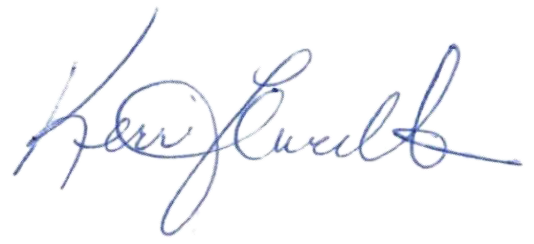 20	______________________Kerri FrancellaCourt Transcriber2324252627